В соответствии  со ст. 4  Федерального закона  114-ФЗ от 25.07.2002 г. «О противодействии  экстремистской  деятельности»,  п.7.1 ч.1 ст. 14 Федерального закона 131-ФЗ от 06.10.2003  «Об общих принципах организации местного самоуправления в Российской Федерации, Устава Янгорчинского сельского поселения, в целях   профилактики противодействия терроризма и экстремизма   администрация Янгорчинского сельского поселения   Вурнарского района Чувашской Республики ПОСТАНОВЛЯЕТ:1. Утвердить План мероприятий по противодействию экстремистской и террористической деятельности на территории Янгорчинского   сельского поселения на 2021 год. (Приложение 1).2. Рекомендовать учреждениям, организациям, находящихся на территории Янгорчинского сельского поселения, принять участие в мероприятиях, предусмотренных Планом.3. Настоящее постановление вступает в силу со дня его официального опубликования.4. Контроль за выполнением настоящего постановления оставляю за собой. Глава Янгорчинского сельскогопоселения Вурнарского района		                                         	 С.Р.Петров              Приложение 1      к постановлению администрацииЯнгорчинского сельского поселения    от  09.07.2021 № 22-ОПлан   мероприятий по противодействию терроризму и экстремизму,защите населения и усилению общественной безопасности   на территорииЯнгорчинского  сельского поселения на 2021 годЧĂВАШ РЕСПУБЛИКИВАРНАР РАЙОНĚ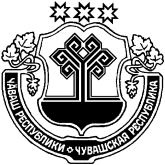 ЧУВАШСКАЯ РЕСПУБЛИКА ВУРНАРСКИЙ РАЙОН ÇĔРПЕЛ ЯЛ ПОСЕЛЕНИЙĚН АДМИНИСТРАЦИЙĚ                ЙЫШĂНУ  № 22-ОИюлĕн  09–мĕшĕ 2021 ç        Çĕрпел сали  АДМИНИСТРАЦИЯЯНГОРЧИНСКОГО СЕЛЬСКОГО ПОСЕЛЕНИЯ ПОСТАНОВЛЕНИЕ  № 22-О« 09 » июля  2021 г.         село ЯнгорчиноОб утверждении плана мероприятий по профилактике противодействия терроризма и экстремизма на территории  Янгорчинского сельского поселения на 2021 годОб утверждении плана мероприятий по профилактике противодействия терроризма и экстремизма на территории  Янгорчинского сельского поселения на 2021 год№Наименование мероприятийНаименование мероприятийСроки исполненияИсполнителиI. Организационные мероприятияI. Организационные мероприятияI. Организационные мероприятияI. Организационные мероприятияI. Организационные мероприятия11.11.Проведение заседаний с привлечением должностных лиц и специалистов по мерам предупредительного характера при угрозах террористической и экстремистской направленности1 раз в полугодиеАдминистрация Янгорчинского  сельского поселения22.22.Корректировка базы данных граждан, проживающих на территории сельского поселения:- лиц, преступивших закон, стоящих на учете в правоохранительных органах;- неблагополучных семей;- лиц, прибывших из мест лишения свободы;- иностранных граждан.ежемесячноАдминистрация Янгорчинского  сельского поселения совместно с МО МВД РФ «Вурнарский», КДН И ПДН, УФМС по Вурнарскому району33.33.Совместно с правоохранительными органами осуществлять обход территории муниципального образования на выявления отдельных лиц и общественных объединений на территории сельского поселения, в деятельности которых усматриваются признаки экстремизма.ежемесячноАдминистрация Янгорчинского сельского поселения совместно с УУП ОП МО МВД РФ «Вурнарский»44.44.Оказывать социальную поддержку лицам, пострадавшим в результате террористического акта, с целью их социальной адаптациипо мере необходимости и наличии средствАдминистрация Янгорчинского  сельского поселенияII. Мероприятия по усилению безопасности жилых домов, учреждений, мест массового пребывания людейII. Мероприятия по усилению безопасности жилых домов, учреждений, мест массового пребывания людейII. Мероприятия по усилению безопасности жилых домов, учреждений, мест массового пребывания людейII. Мероприятия по усилению безопасности жилых домов, учреждений, мест массового пребывания людейII. Мероприятия по усилению безопасности жилых домов, учреждений, мест массового пребывания людей55.55.Исключить проведение массовых мероприятий без предварительного осмотра помещений сотрудником органов внутренних дел, а также организации охраны на весь период их проведенияпо мере необходимостиАдминистрация Янгорчинского  сельского поселения и  СДК, СК66.66.Проведение сходов граждан по вопросам самоохраны жилых домов и обучению действиям в случае пожара, обнаружения взрывных устройств1 раз в полугодиеСпециалисты по вопросам пожарной безопасности7.77.7Совместно с сотрудниками МО МВД продолжить работу по периодической проверке подвалов, чердаков и иных нежилых помещений на предмет предотвращения проникновения посторонних лиц.1 раз в полугодиеАдминистрация Янгорчинского сельского поселения совместно с ОП  МО МВД РФ «Вурнарский»88.88.Уточнение перечня заброшенных зданий и помещений, расположенных на территории Янгорчинского сельского поселения. Своевременное информирование правоохранительных органов о фактах нахождения (проживания) на указанных объектах подозрительных лиц, предметов и вещей.ежемесячноАдминистрация Янгорчинского сельского поселения совместно с  УУП ОП  МО МВД РФ «Вурнарский»III. Организация среди населения разъяснительной работыIII. Организация среди населения разъяснительной работыIII. Организация среди населения разъяснительной работыIII. Организация среди населения разъяснительной работыIII. Организация среди населения разъяснительной работы 9.Проведение разъяснительной работы среди населения по повышению бдительности, готовности к действиям при проявлениях терроризма, экстремизма и укреплению взаимодействия с правоохранительными органамиПроведение разъяснительной работы среди населения по повышению бдительности, готовности к действиям при проявлениях терроризма, экстремизма и укреплению взаимодействия с правоохранительными органамипостоянноАдминистрация Янгорчинского сельского поселения совместно с ОП  МО МВД РФ «Вурнарский» 10.Информирование граждан о наличии в муниципальном образовании телефонных линий для сообщения фактов экстремистской и террористической деятельности.Информирование граждан о наличии в муниципальном образовании телефонных линий для сообщения фактов экстремистской и террористической деятельности.постоянноАдминистрация Янгорчинского сельского поселения 11.Организация размещения на территории муниципального образования информации о  требованиях действующего миграционного законодательства, а также контактных телефонов о том, куда следует обращаться в случаях совершения в отношении  граждан противоправных  действийОрганизация размещения на территории муниципального образования информации о  требованиях действующего миграционного законодательства, а также контактных телефонов о том, куда следует обращаться в случаях совершения в отношении  граждан противоправных  действийпо мере необходимостиАдминистрация Янгорчинского сельского поселения совместно с ОП  МО МВД РФ «Вурнарский» 12.Отслеживание случаев возбуждения социальной, расовой, национальной или религиозной розни, пропаганду исключительности, превосходства либо неполноценности человека по признаку его социальной, расовой, национальной, религиозной или языковой принадлежностиОтслеживание случаев возбуждения социальной, расовой, национальной или религиозной розни, пропаганду исключительности, превосходства либо неполноценности человека по признаку его социальной, расовой, национальной, религиозной или языковой принадлежностипостоянноАдминистрация Янгорчинского сельского поселения совместно с УУП ОП  МО МВД РФ «Вурнарский»113.Показ видеофильмов населению об экстремизме и терроризмеПоказ видеофильмов населению об экстремизме и терроризмерегулярноСДК и СК, СБ 14.Проведение социальных исследований методом опроса, анкетирования на предмет выявления уровня осведомленности молодежи о молодежных общественных объединениях и обнаружения степени распространения экстремистских идей и настроений.Проведение социальных исследований методом опроса, анкетирования на предмет выявления уровня осведомленности молодежи о молодежных общественных объединениях и обнаружения степени распространения экстремистских идей и настроений.1 раз в полугодиеЯнгорчинская СБ 15.Организация  и проведение тематических мероприятий: конкурсов, викторин с целью формирования у граждан уважительного отношения к традициям и обычаям различных народов и национальностей.Организация  и проведение тематических мероприятий: конкурсов, викторин с целью формирования у граждан уважительного отношения к традициям и обычаям различных народов и национальностей.согласно планов работ учреждений культурыСДК и СК, СБ 16.Проведение молодежных мероприятий по антитеррористической и экстремистской направленностиПроведение молодежных мероприятий по антитеррористической и экстремистской направленности1 раз  в кварталСДК и СК, СБ и  СОШ 17.Организация фотовыставок, выставок фотоальбомов, детских  рисунков  и  поделок с тематикой народных традиций и т.д.Организация фотовыставок, выставок фотоальбомов, детских  рисунков  и  поделок с тематикой народных традиций и т.д.согласно планов работ учреждений культуры и школСДК, сельские библиотеки, СОШIV. Организация работы среди руководителей и работников организаций, учрежденийIV. Организация работы среди руководителей и работников организаций, учрежденийIV. Организация работы среди руководителей и работников организаций, учрежденийIV. Организация работы среди руководителей и работников организаций, учрежденийIV. Организация работы среди руководителей и работников организаций, учреждений 18.Рекомендовать руководителям  содержать в исправном состоянии ограждения по всему периметру территорий организаций, учрежденийРекомендовать руководителям  содержать в исправном состоянии ограждения по всему периметру территорий организаций, учрежденийпо мере необходимостиАдминистрация Янгорчинского сельского поселения 19.Рекомендовать обеспечить строгий контроль за парковкой всех видов транспортных средств около организаций, учрежденийРекомендовать обеспечить строгий контроль за парковкой всех видов транспортных средств около организаций, учрежденийпо мере необходимостиРуководители предприятий, организаций, учреждений, ОП  МО МВД РФ «Вурнарский», 20.В каждом учреждении и организации разработать план эвакуации посетителей, персонала, поместить его на видном месте.В каждом учреждении и организации разработать план эвакуации посетителей, персонала, поместить его на видном месте.по мере необходимостиАдминистрация Янгорчинского  сельского поселения, руководители предприятий, организаций, учреждений